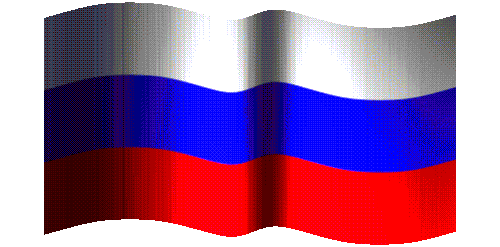 Значение цветов флагаЦветам российского флага приписывается множество символических значений, однако не существует официального толкования цветов Государственного флага Российской Федерации. Самая популярная расшифровка заключается в следующем[184]:     Белый цвет символизирует благородство и откровенность;     Синий цвет — верность, честность, безупречность и целомудрие;     Красный цвет — мужество, смелость, великодушие и любовь.Другим распространённым толкованием было соотнесение цветов флага с историческими областями Российской империи: Белой (белый цвет), Малой(синий цвет) и Великой Руси (красный цвет)[185]. Это объяснение исходило из полного титула царей и императоров России: «Всея Великия, и Малыя и Белые России», символизируя единение великороссов, малороссов и белорусов. Кроме того, в дореволюционные времена существовали разнообразные трактовки значений этих цветов, например:     белый — цвет свободы;     синий — цвет Богородицы;     красный цвет — символ державности.С точки зрения геральдистов, все подобные расшифровки носят необязательный, поэтико-лирический характер.